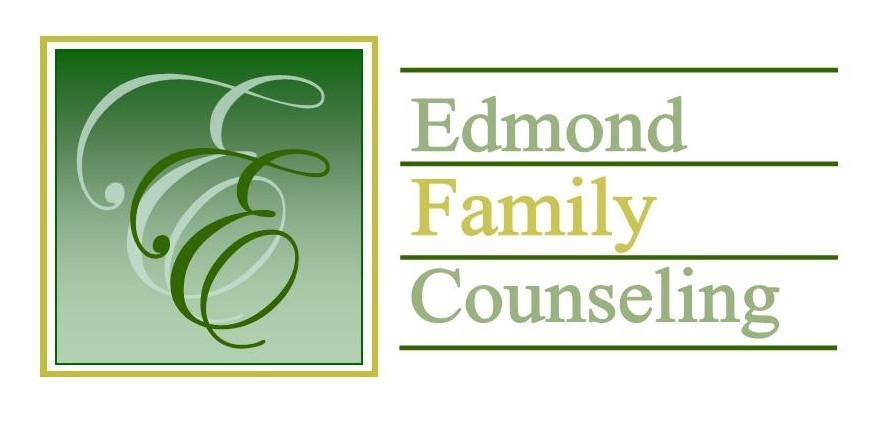 Edmond Family Counseling is committed to strengthening families and our community by championing mental health through prevention, education, and counseling.January Meeting AgendaMEETING DATE:  January 28, 2020      12:00 to 1:00 pmTherapist Showcase- Sheila Stinnett, LPC1. 	Call to Order: President- Chris Budde2. 	Consent Agenda: Remember anything in this section can be removed, discussed and      	voted on separately.a.	November Meeting Minutesb.	November/December Director’s Report (Summary of Director’s activities since last    		board mtg.)c.	November/December Assistant Director’s Report (Summary of Assistant Director’s 		activities since last board mtg.)d.	November/December Statistical Reporte.	Quarterly Reports for 2nd Qtr. of FY ‘203.	Old Businessa.	Discussion on building renovations and possible vote to approve additional renovation costsb.	CARF updatec.	Update on professional volunteer status4.	New Businessa.	Possible consideration and vote to approve directors & officers and general, property, & liability insurance  b.	Presentation and possible vote to approve expenditure for new lobby furniture, group room chairs, and storage cabinetsc.	Discussion on OAYS audit and peer reviewd.	French Family Foundation grant proposale.	CARC grant proposal 5.	Board Resources – Sheila StinnettLegislative focus of the month- Kathy Matthews6.	Committee Reports:	a.	Financial Committee November Treasurer’s ReportDecember Treasurer’s Report	b.   	Hope for Families – Chris Budde            c.   	Fundraising- Sheila Stinnett- Discussion of agency spring fundraiser and sponsorship opportunitesd.   	Public Relations and Be Edmond- Sheila Stinnette.	Professional Development & Oversight Committee- Bill Hesse7. 	New Business- (In accordance with the Open Meeting Act, new business is defined as 	any matter not known about or which could not have been reasonably foreseen prior 	to the time of posting the agenda.)8. 	Adjournment		    Chris Budde will be providing lunch for January 2020.      Please call 341-3554 & leave a message if you are unable to attend     EFC Board Meeting agenda posted in the EFC lobby January 24, 2020